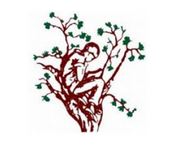 HELDEBERG WORKSHOPAPPLICATION FOR OUTDOOR EDUCATION INTERNSHIPLegal Name: 	______________________________	________________________________(Print)			(first)					(last)Birth date: __________________		(mm/dd/yyyy)Mailing address:	____________________________________________	____________________________________________	____________________________________________	____________________________________________Phone Number: 	Home ________________________,  Cell ________________________Email: ______________________________________________Full weeks you can commit to attending: July 11-15		 July 18-22		 July 25-29 August 1-5		 August 8-12		 August 15-19Please check one box indicating your compensation preference:	Stipend	Community Service	VolunteerPlease check off :___ Fully VaccinatedPlease complete the following if this is your first time applying.  Please write a paragraph (and attach to this application) describing yourself, including your schooling, interests, hobbies, and outdoor experiences.  